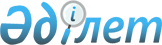 Қазақстан Республикасы Министрлер Кабинетiнiң 1993 жылғы 21 қаңтардағы N 53 қаулысының күшi жойылған деп тану туралыҚазақстан Республикасы Үкiметiнiң Қаулысы 1996 жылғы 31 қазан N 1321
     "Қазақстан Республикасының азаматтық авиациясын экономикалық
тұрақтандыру жөнiндегi шаралар туралы" Қазақстан Республикасы
Үкiметiнiң 1996 жылғы 20 тамыздағы N 1030  
 P961030_ 
  қаулысын орындау 
үшiн Қазақстан Республикасының Үкiметi ҚАУЛЫ ЕТЕДI:
     "Қазақстан Республикасының азаматтық авиациясы қызметiн басқаруды
жетiлдiру туралы" Қазақстан Республикасы Министрлер Кабинетiнiң
1993 жылғы 21 қаңтардағы N 53 қаулысының күшi жойылған деп танылсын.

     Қазақстан Республикасы
     Премьер-Министрiнiң
     бiрiншi орынбасары 
     
      
      


					© 2012. Қазақстан Республикасы Әділет министрлігінің «Қазақстан Республикасының Заңнама және құқықтық ақпарат институты» ШЖҚ РМК
				